後志町村会役員会・臨時総会日時　令和２年７月１３日（月）16:00～17:30場所　倶知安町　パークハイアットニセコHANAZONO議件　後志町村会役員の補充について他３件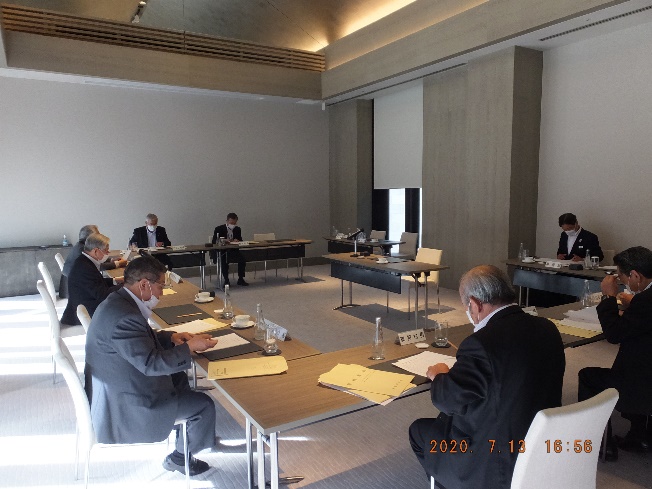 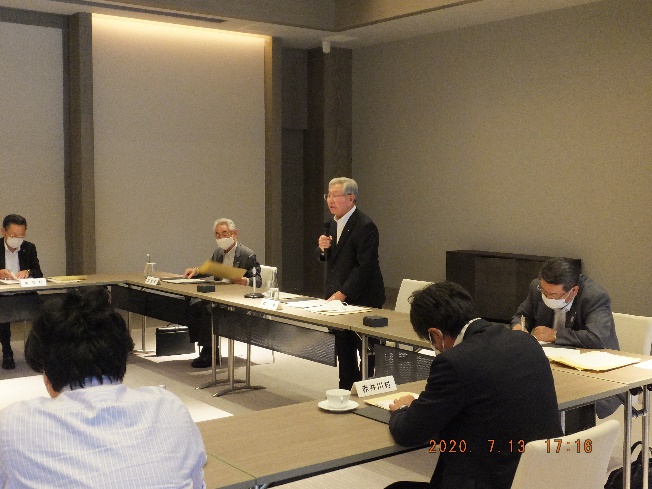 　　　　　　　　役員会の様子　　　　　　　　　　　　　山本会長臨時総会開会挨拶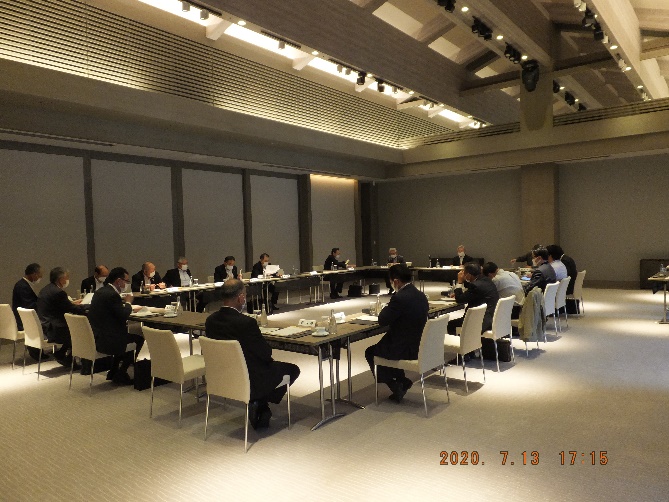 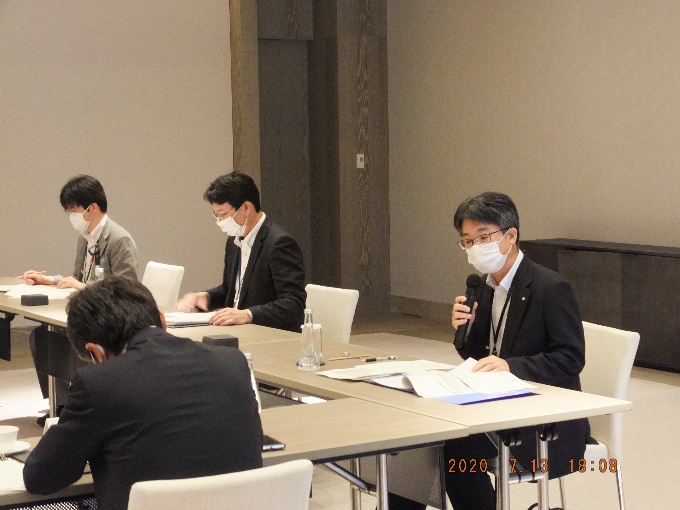 　　　　　臨時総会の様子　　　　　　　　　　　　　　 臨時総会終了後振興局から情報提供